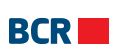 BANCA COMERCIALĂ ROMÂNĂ CHIȘINĂU S.A. anunţă concurs pentru postul OFIȚER CONFORMITATEMisiune post:  Coordonează activitatea în domeniul conformității, prevenirii și combaterii spălării banilor și finanțării terorismului, cunoașterii clientelei, instruirea angajaților în domeniul conformității, prevenirii și combaterii spălării banilor, cunoașterii clientelei. Responsabilități:Elaborarea, actualizarea și implementarea programelor bancii privind prevenirea şi combaterea spălării banilor şi finanţării terorismului, de cunoaștere a clientelei Monitorizarea, analiza și evaluarea zilnică riscului aferent prevenirii și combaterii spălării banilor și finanțării terorismului, cunoașterii clienteleiMonitorizarea, analiza și evaluarea zilnică a tranzacțiilor efectuate de clienții băncii prin  numerar/ transfer în/din conturiManagementul raportării tranzacțiilor suspecte, limitate în numerar, limitate prin transfer către Serviciul Prevenirea şi Combaterea Spălării Banilor în termenele prevazute de legislațieAnaliza/verificarea/avizarea solicitărilor privind inițierea relatiilor de afaceri/oferirea de produse și servicii bancare/efectuarea tranzacțiilor cliențilorAnaliza/verificarea/confirmarea zilnică a operatiunilor de plăți externe asociate/potential asociate cu entitățile și persoanele cu gradul de risc înaltAnaliza și evaluarea informațiilor primite de la băncile corespondente privind conformarea la standardele internaționale în domeniul prevenirii spălării banilor, finanțării terorismului și cunoașterii clientelei Administrarea solicitărilor de informații din autorităților de supraveghere și control privind activitatea de conformitate, prevenire și combatere a spălării banilor și finanțării terorismuluiElaborarea și organizarea programelor de instruire a personalului Băncii in domeniul conformității, prevenirii și combaterii spălării banilor și finanțării terorismului, cunoașterii clientelei Participarea la elaborarea tematicii și implementarea programelor de testare a conformității.Cerințe față de candidatStudii: - superioare de lungă durată: juridice/ economiceVechime: minimă în specialitate -  5 ani,  din care: în instituții bancare - 3 ani în domeniul AML/ CFT/ KYC/ conformitateCunoștințe aprofundate despre activitatea de conformitate, prevenire și combatere a spălării banilor, cunoașterea clienteleiCunoașterea legislației și a actelor normative in domeniul financiar-bancar și în celelalte domenii ale dreptului cum ar fi : dreptul civil, comercial, practica judiciarăCunoașterea PC la nivel avansat (Word,Excel, Internet, PowerPoint etc.)Cunoaşterea limbii engleze la nivel intermediarProfilul candidatuluiSimțul datoriei și al responsabilitățiiRapiditate și eficiență în executarea sarcinilor Gândire analiticăAtenție la detaliiAutocontrol în situații de stresIntegritate prin susținerea valorilor etice ale bănciiAbilități de lucru în echipă Persoanele interesate sunt invitate să depună CV la Departamentul Resurse Umane și Comunicare sau prin e-mail: resurse.umane@bcr.md.Vor fi contactate doar persoanele selectate.